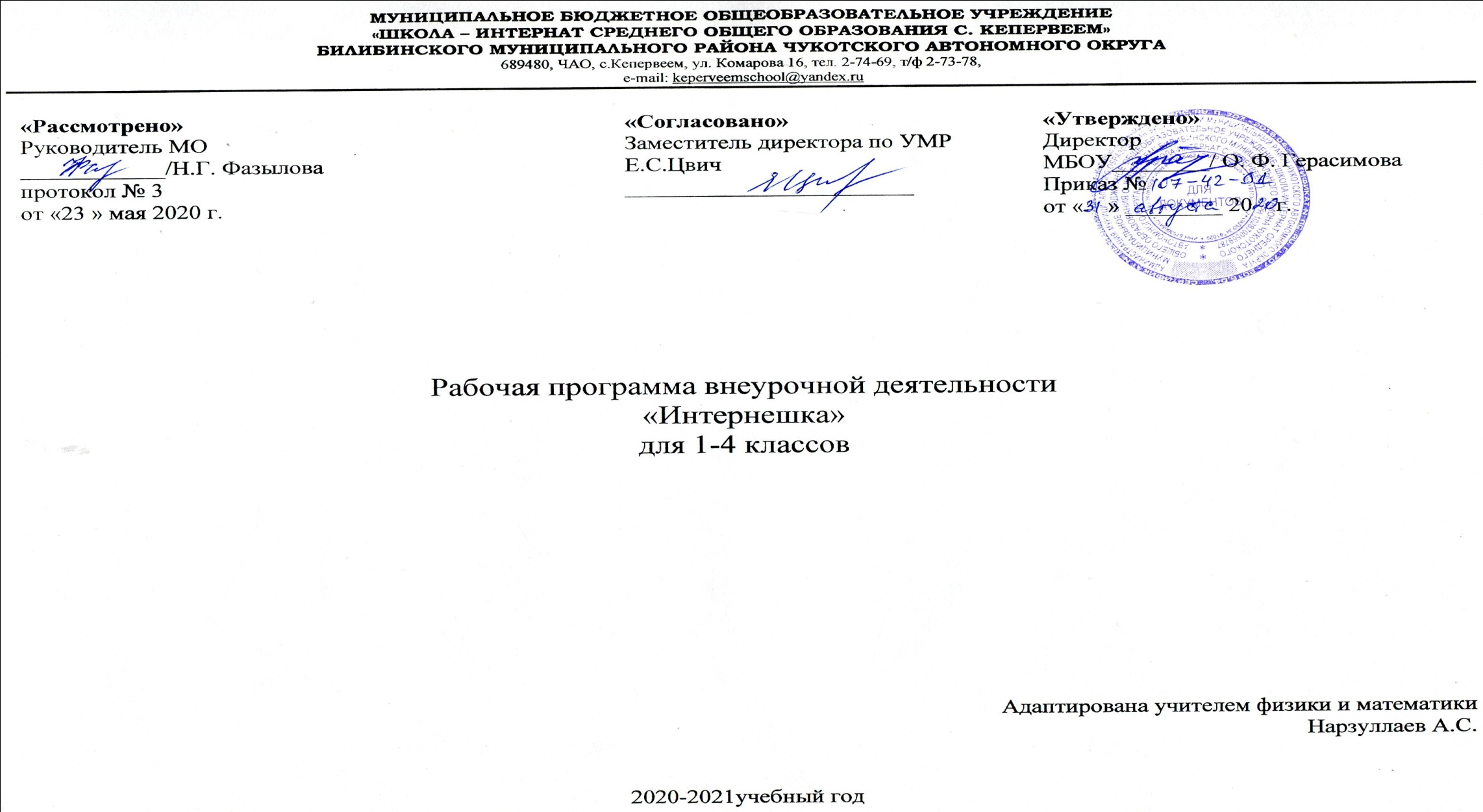 Пояснительная запискаРабочая программа кружка «Занимательная информатика» разработана в соответствии с требованиями федерального государственного образовательного стандарта начального общего образования, на основе подпрограммы формирования икт- компетентности учащихся,  в соответствии с требованиями федерального компонента государственного стандарта начального образования.          Рабочая программа кружка «Интернешка» входит во внеурочную деятельность по общеинтеллектуальному направлению развития личности. Актуальность настоящей дополнительной образовательной программы заключается в том, что интерес к изучению новых технологий у подрастающего поколения и у родительской общественности появляется в настоящее время уже в дошкольном и раннем школьном возрасте. Поэтому сегодня, выполняя социальный заказ общества, система дополнительного образования должна решать новую проблему - подготовить подрастающее поколение к жизни, творческой и будущей профессиональной деятельности в высокоразвитом информационном обществе.Программа предусматривает включение задач и заданий, трудность которых определяется не столько содержанием, сколько новизной и необычностью ситуации. Это способствует появлению личностной компетенции, формированию умения работать в условиях поиска, развитию сообразительности, любознательности. Создание на занятиях ситуаций активного поиска, предоставление возможности сделать собственное «открытие», знакомство с оригинальными путями рассуждений, позволят обучающимся реализовать свои возможности, приобрести уверенность в своих силах.Цель данной программы  - формирования элементов компьютерной грамотности, коммуникативных умений младших школьников с применением групповых форм организации занятий и использованием современных средств обучения.Основные  задачи  программы:помощь детям в изучении использования компьютера как инструмента для работы в дальнейшем в различных отраслях деятельности;помощь в преодолении боязни работы с техникой в т.ч. решение элементарных технических вопросов;изучение принципов работы наиболее распространенных операционных систем;помощь в изучении принципов работы с основными прикладными программами;творческий подход к работе за компьютером (более глубокое и полное изучение инструментов некоторых прикладных программ);развитие умственных и творческих способностей учащихся;адаптация ребенка к компьютерной среде;овладение основами компьютерной грамотности;использование на практике полученных знаний в виде рефератов, докладов, программ, решение поставленных задач.   Содержание программы направлено на воспитание интереса к познанию нового, развитию наблюдательности, умения анализировать, рассуждать, доказывать, проявлять интуицию, творчески подходить к решению учебной задачи. Содержание может быть использовано для показа учащимся возможностей применения тех знаний и умений, которыми они овладевают на уроках.Данная  программа рассчитана  на 34 часа.Программа кружка построена на специально отобранном материале и опирается на следующие принципы:системность;гуманизация;междисциплинарная интеграция; дифференциация;дополнительная мотивация через игру;доступность, познавательность и наглядность;практико-ориентированная направленность;психологическая комфортностьФормы  и методы  работы:Игровая деятельность (высшие виды игры – игра с правилами: принятие и выполнение готовых правил, составление и следование коллективно-выработанным правилам; ролевая игра).Совместно-распределенная учебная деятельность (включенность в  учебные коммуникации, парную и групповую работу). Круглые столы,  диспуты, поисковые и научные исследования, проекты.Творческая деятельность (конструирование, составление мини-проектов).Планируемые результаты реализации программы кружка«Информашка»ЛИЧНОСТНЫЕ РЕЗУЛЬТАТЫМЕТАПРЕДМЕТНЫЕПознавательные универсальные действияРегулятивные универсальные действияКоммуникативные универсальные действияПРЕДМЕТНЫЕ   РЕЗУЛЬТАТЫ    Прогнозируемые результаты и способы их проверки:По окончании обучения учащиеся должны демонстрировать сформированные умения и навыки работы с информацией и применять их в практической деятельности и повседневной жизни. Ожидается, что в результате освоения общих навыков работы с информацией учащиеся будут уметь:представлять информацию в табличной форме, в виде схем;создавать свои источники информации – информационные проекты (сообщения, небольшие сочинения, графические работы);создавать и преобразовывать информацию, представленную в виде текста, таблиц, рисунков;владеть основами компьютерной грамотности;использовать на практике полученные знания в виде докладов, программ, решать поставленные задачи;готовить к защите и защищать небольшие проекты по заданной теме;придерживаться этических правил и норм, применяемых при работе с информацией, применять правила безопасного поведения при работе с компьютерами. Формы и средства контроля, оценки и фиксации результатов         Форма подведения итогов реализации дополнительной образовательной программы «Занимательная  информатика» – игры, соревнования, конкурсы,  марафон, защита проекта.Способы контроля:устный опрос;  комбинированный опрос;проверка самостоятельной работы; игры;защита проектовСистема оценивания – безотметочная. Используется только словесная оценка достижений учащихся.Форма подведения итогов реализации дополнительной образовательной программы «Занимательная  информатика» – игры, соревнования, конкурсы, марафон, защита проектов.Результаты проектных работ помещаются в ученическое портфолио.Материально-техническое обеспечение программыI.  Технические средства обучения:1) ноутбук;2) проектор;3) сетевой принтер;4) устройства вывода звуковой информации (колонки) для озвучивания  всего     класса;5) интерактивная доска.II.  Программные средства:Операционная система Windows 7 (стартовая);Учебно-тематический план (34 ч)Поурочно-тематическое планирование кружка У обучающегося будут сформированыОбучающийся получит возможность для формированияВнутренняя позиция школьникаВнутренняя позиция школьникавнутренняя позиция школьника на уровне положительного отношения к школе, ориентации на содержательные моменты школьной действительности и принятия образца «хорошего ученика»внутренней позиции школьника на уровне положительного отношения к школе, понимания необходимости обучения, выраженного в преобладании учебно-познавательных мотивов и предпочтений социального способа оценки знанийУченик научитсяУченик получит возможность научитьсяУмение анализировать объекты с целью выделения признаковУмение анализировать объекты с целью выделения признакованализировать объекты с выделением существенных и несущественных признаковУмение выбрать основание для сравнения объектовУмение выбрать основание для сравнения объектовсравнивает по заданным критериям два три объекта, выделяя два-три существенных признакаосуществлять сравнение, самостоятельно выбирая основания и критерииУмение выбрать основание для классификации объектовУмение выбрать основание для классификации объектовпроводит классификацию по заданным критериямосуществлять классификацию самостоятельно выбирая критерииУмение доказать свою точку зренияУмение доказать свою точку зрениястроить рассуждения в форме связи простых суждений об объекте, свойствах, связяхстроить логические рассуждения, включающие установление причинно-следственных связейУмение определять последовательность событийУмение определять последовательность событийустанавливать последовательность событийустанавливать последовательность событий, выявлять недостающие элементыУмение определять последовательность действийУмение определять последовательность действийопределять последовательность выполнения действий, составлять простейшую инструкцию из двух-трех шаговопределять последовательность выполнения действий, составлять инструкцию (алгоритм) к выполненному действиюУмение использовать знаково-символические средстваУмение использовать знаково-символические средстваиспользовать знаково-символические средства, в том числе модели и схемы для решения задачсоздавать и преобразовывать модели и схемы для решения задачУмение кодировать и декодировать информациюУмение кодировать и декодировать информациюкодировать и декодировать предложенную информациюкодировать и декодировать свою информациюУмение понимать информацию, представленную в неявном видеУмение понимать информацию, представленную в неявном видепонимать информацию, представленную в неявном виде (выделяет общий признак группы элементов, характеризует явление по его описанию).понимать информацию, представленную в неявном виде (выделяет общий признак группы элементов, характеризует явление по его описанию) и самостоятельно представлять информацию в неявном виде.Ученик научитсяУченик получит возможность научитьсяУмение принимать и сохранять учебную цель и задачиУмение принимать и сохранять учебную цель и задачиПринимать и сохранять учебные цели и задачив сотрудничестве с учителем ставить новые учебные задачиУмение контролировать свои действияУмение контролировать свои действияосуществлять контроль при наличии эталонаОсуществлять контроль на уровне произвольного вниманияУмения планировать свои действияУмения планировать свои действияпланировать и выполнять свои действия в соответствии с поставленной задачей и условиями ее реализациипланировать и выполнять свои действия в соответствии с поставленной задачей и условиями ее реализации в новом учебном материалеУмения оценивать свои действияУмения оценивать свои действияоценивать правильность выполнения действия на уровне ретроспективной оценкисамостоятельно адекватно оценивать правильность выполнения действия и вносить необходимые коррективы в исполнение как по ходу его реализации, так и в конце действияУченик научитсяУченик  получит возможность научитьсяУмение объяснить свой выборУмение объяснить свой выборстроить понятные для партнера высказывания при объяснении своего выборастроить понятные для партнера высказывания при объяснении своего выбора и отвечать на поставленные вопросыУмение задавать вопросыУмение задавать вопросыформулировать вопросыформулировать вопросы, необходимые для организации собственной деятельности и сотрудничества с партнеромУчебная темаКоличество часовУчебная тема3-4 классОсновы компьютерной грамотности3Работа в текстовом редакторе MS Word10Работа с графическим редактором MS Paint.8Работа с табличным редактором Excel6Работа в программе MS PowerPoint7Всего 34Дата №
п/пНаименование тем занятийОсновы компьютерной грамотностиОсновы компьютерной грамотностиОсновы компьютерной грамотности1Вводное занятие. Техника безопасности на занятиях кружка.
Знакомство с устройством компьютера.2Правила жизни людей в мире информации. Оргтехника.3Различные способы передачи информации (буква, пиктограмма, иероглиф, рисунок).Работа в текстовом редакторе MS WordРабота в текстовом редакторе MS WordРабота в текстовом редакторе MS Word4Создание текстового документа. Способы редактирования текста.5Редактирование текста: выделение текста, копирование и перемещение текста.6Оформление текста: применение шрифтов и их атрибутов. Оформление текста: выделение текста цветом.7Проверка орфографии и грамматики.8Использование элементов рисования (автофигуры, рисунки, клипы).9Использование элементов рисования (надписи WordArt).10Создание мини-проекта «Поздравительная открытка «С днем рождения».11Работа с таблицами: создание таблиц, ввод текста, форматирование текста, изменение направления текста.12Форматирование таблиц: добавление границ и заливки.13Создание проекта «Расписание уроков».Работа с графическим редактором MS Paint.Работа с графическим редактором MS Paint.Работа с графическим редактором MS Paint.14Работа с графическим редактором Paint.15Создание мини-проекта «Поздравительная открытка «С Новым годом».16Редактирование объектов. Обращение цвета.17Конструирование.18Создание мини-проекта «Волшебница-зима».19Создание мини-проекта «Волшебница-зима».20Создание мини-проекта  «Поздравительная открытка «День защитника Отечества».21Создание мини-проекта  «Поздравительная открытка «День защитника Отечества».Работа с табличным редактором ExcelРабота с табличным редактором ExcelРабота с табличным редактором Excel22Особенности представления в информации в табличном редактореMS Excel.23Создание мини-проекта  «Поздравительная открытка «8 Марта».24Создание линейных и столбчатых диаграмм. Форматирование.25Создание круговых диаграмм. Форматирование.26Использование автоввода данных. Форматирование ячеек.27Создание мини-проекта «Наблюдения за погодой».Работа в программе MS PowerPointРабота в программе MS PowerPointРабота в программе MS PowerPoint28Особенности представления в информации в программе MS PowerPoint.29Создание слайдов. Макет. Форматирование объектов.30Настройка анимации. Дизайн.31Создание творческих мини-проектов в среде MS PowerPoint.32Создание творческих мини-проектов в среде MS PowerPoint.33Защита мини-проектов.34Защита мини-проектов. Заключительное занятие.ИтогоИтого34 ч